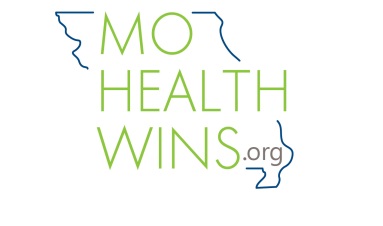 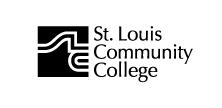 Adult Learning AcademyPre-Algebra WorkbookUnit 2: FractionsDebbie Char and Lisa WhetstineSt. Louis Community CollegeFirst Version: 01/12/2015Learning ObjectivesUnderstanding & Identification:Recognize proper fractions, improper fractions, and mixed numbersIdentify the numerator and denominator of fractions; understand how they relate to part and wholePlot Fractions on a number line Conversions & Comparisons:Recognize and write equivalent fractionsReduce fractions and simplify to lowest possible termsConvert between improper fractions and mixed numbersRewrite unlike fractions, using the lowest common denominator (LCD)Describe, order and compare fractions Operations with Like and Unlike Fractions:Add fractionsSubtract FractionsMultiply FractionsDivide FractionsFollow order of operations rules when performing calculations with fractionsOperations with Mixed Numbers:Add mixed numbersSubtract mixed numbersMultiply mixed numbersDivide mixed numbers Follow order of operations rules when performing operations involving mixed numberWord Problems:Solve basic word problems that use fractions and mixed numbers, including applications to the healthcare industry, and those involving area and perimeter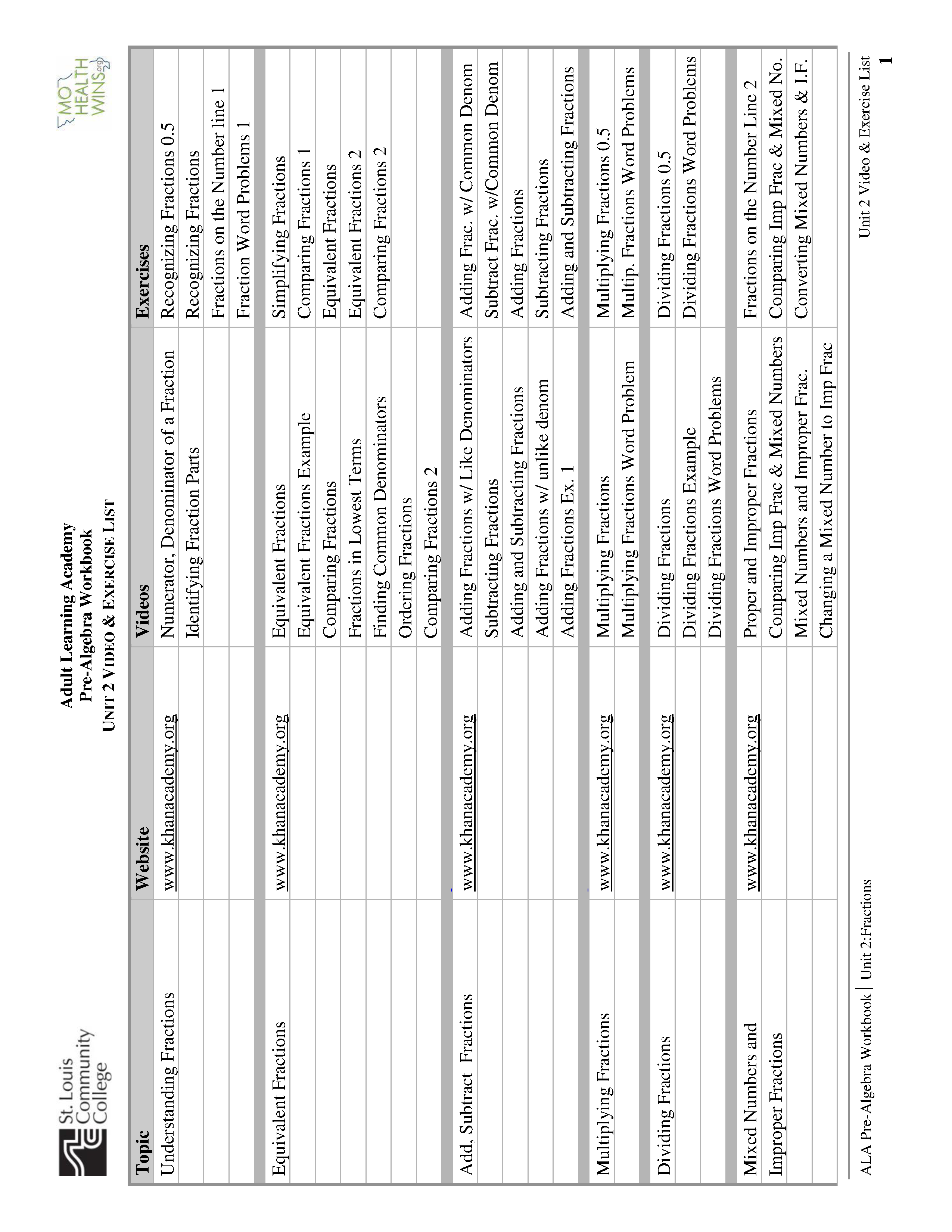 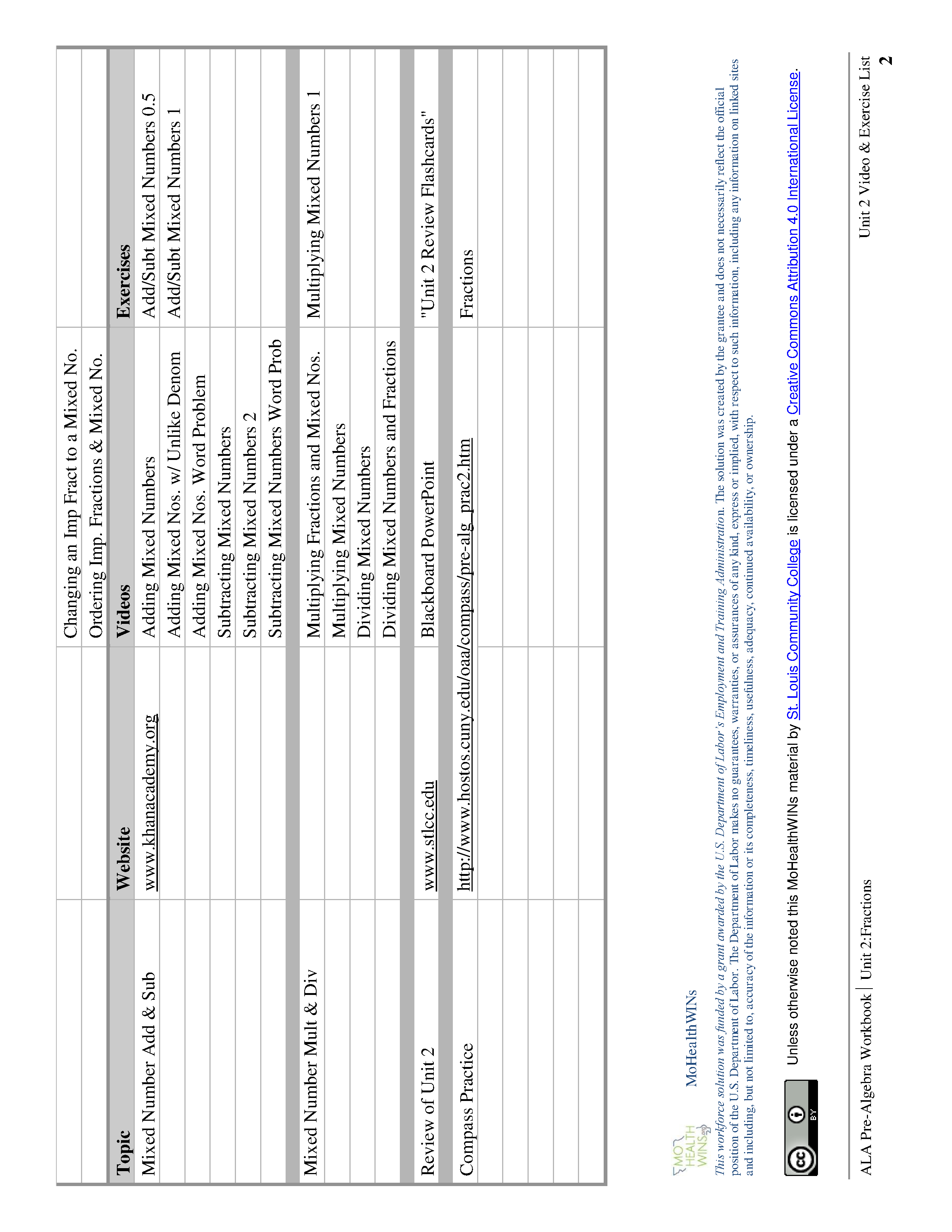 Write five fractions that are equivalent to each number:Color all equivalent fractions the same color.FRACTION RAPWhen you’re adding up or taking away fractions, don’t be a hater!Bottom number’s got to be the same—COMMON DENOMINATOR!Multiply fractions, no big problemTop times top and bottom times bottomDividing fractions, easy as pieFlip the second and multiply!THE BIRTHDAY SONG:You must have common denominatorsYou must have common denominatorsTo ADD or SUBTRACT, You must have common denominators!KFCTo Divide Fractions, remember... KFC!!Keep the first fraction the same.Flip the second fraction.Change the division to multiplication.Circle the GREATER number from each pair:a)                      b)                      c)                      d)                    1e)                     f)                      Color   of the candy bar:Color   of the candy bar:Color   of the candy bar:  Cross out the fraction that is UNDEFINED:What is half of  ?Circle ALL the fractions that equal one half:          2          1           8           10          1          2          16          20Simplify.  Write your answer in simplest form:a)     1   +    3        4         4b)    2   -   1       3        4c)      2      3         3        4d)       2   ÷   3          3        4e)      f)     g)                   Grew or shrunk?				                          Grew or shrunk?	______			 =  _______ =   	______				  _______	______				 =  _______  	______				 = _______	______				 _______OBSERVATIONS:When you multiply a number by a fraction < 1, it ______________________________________When you divide a number by a fraction < 1, it _______________________________________When you multiply a number by 1, it _______________________________________________When you divide a number by 1, it _________________________________________________When you multiply a number by a fraction > 1, it ______________________________________When you divide a number by a fraction > 1, it _______________________________________Scenario I:  On the days when you are working as a CNA, this graph shows how your time breaks down for a 24-hour day: a) Write each fraction and simplify:What fraction of your time do you spend working?What fraction of your time do you spend sleeping?What fraction of your time do you have free?Add the three fractions above.  What is the total?  Why does this total make sense?*************************************************************************************b) According to the graph, what fraction of the day are you AWAKE?*************************************************************************************c) What fraction of your DAY OFF do you spend working?*************************************************************************************d) Your friend spends  of her day at work.  How long is her shift? *************************************************************************************e) Your friend has  of her day for free time.  Who has more free time—you or her? *************************************************************************************f) You spend  of your work time doing direct patient care.  How many hours is this?Scenario II:  The storage shelf at work measures 6  feet by 1 feet.                               1 feet 				        6 feeta)  You decide to attach a rim to go around the edge of the shelf to keep items from falling off.  How many feet of rim should you order? (Note:  You are finding the PERIMETER of the rectangle.  You can find it by adding up the lengths of ALL four of the sides.)b)  Rim material costs $4 per foot.  How much will your rim cost? c)  You also choose to buy water-resistant shelf paper to protect the surface of the shelf. A roll of shelf paper covers 5 square feet.  How many of rolls will you need?  (Note: You are finding the AREA of a rectangle.  You can find it by multiplying the length of the rectangle by its width. Area is always measured in square units.)*************************************************************************************III. FACT:  Cigarette smoke contains 4,800 chemicals, 69 of which cause cancer.a) What fraction of the chemicals in cigarette smoke are carcinogenic?b) What fraction of the chemicals in cigarette smoke are non-carcinogenic?Scenario IV: As a therapist’s assistant, you need to make sure that patients get the exercise ordered by the therapist.Your patient Fiona is supposed to get ¾ of an hour of exercise, 5 days per week.  How much time should she spend exercising in a week?This week, Fiona kept track of her hours of exercise in this table:How many hours did Fiona exercise this week?How many minutes of exercise did Fiona get this week?What fraction of Fiona’s total exercise was done over the weekend?Did Fiona get enough exercise this week?  If not, how much more would she have needed to meet the therapist’s recommendation?What is the MEAN amount of time Fiona exercised each of the five weekdays? (Don’t count the weekend!)Fiona’s best friend Sharona got half as much exercise as Fiona did this week.  How many hours did Sharona exercise?Scenario V:  You are in charge of medication.  Fill in the following table:  *************************************************************************************VI.  Graphic Practice:a) How much does the item weigh?	                                      b)  How full is the gas tank?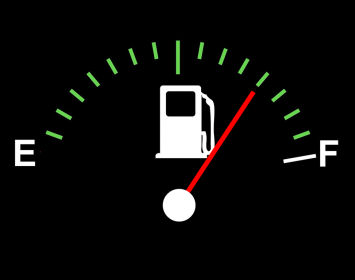 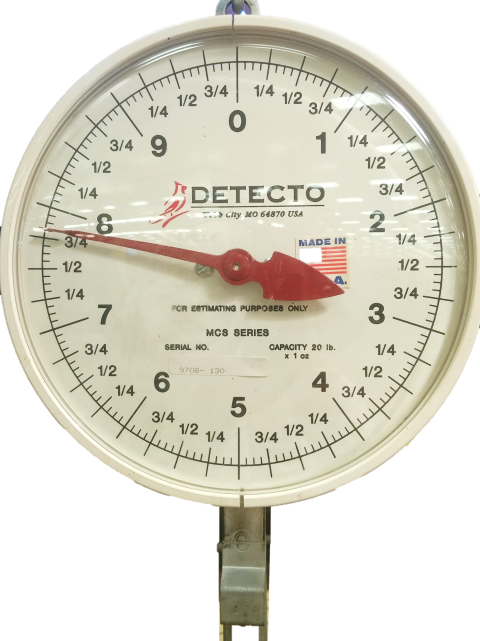 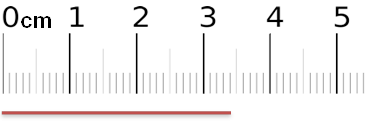 c) How long is the line segment?ResourcesWorks used in VI. Graphic Practicea)  Fraction Scale by OER_Training is licensed under CC BY 4.0b)  Gas Gauge is a derivative of Fuel Gauge, which is available in the public domain under CC0 Public Domainc)  Line Segment is a derivative of 10cm ruler, which is available in the public domainUnit 2:  FractionsUnit 2 Learning Objectives1Unit 2 Video & Exercise List22.1 Famous Equivalent Fractions42.2 Color Matching: Equivalent Fractions52.3 Fraction Mnemonics62.4 Fraction Quiz72.5 Incredible Growing and Shrinking Numbers: Fractions82.6 Healthcare Applications9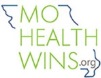 MoHealthWINsThis workforce solution was funded by a grant awarded by the U.S. Department of Labor’s Employment and Training Administration. The solution was created by the grantee and does not necessarily reflect the official position of the U.S. Department of Labor. The Department of Labor makes no guarantees, warranties, or assurances of any kind, express or implied, with respect to such information, including any information on linked sites and including, but not limited to, accuracy of the information or its completeness, timeliness, usefulness, adequacy, continued availability, or ownership.  This workforce solution was funded by a grant awarded by the U.S. Department of Labor’s Employment and Training Administration. The solution was created by the grantee and does not necessarily reflect the official position of the U.S. Department of Labor. The Department of Labor makes no guarantees, warranties, or assurances of any kind, express or implied, with respect to such information, including any information on linked sites and including, but not limited to, accuracy of the information or its completeness, timeliness, usefulness, adequacy, continued availability, or ownership.  Unless otherwise noted this MoHealthWINs material by St. Louis Community College is licensed under a Creative Commons Attribution 4.0 International License.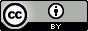 Unless otherwise noted this MoHealthWINs material by St. Louis Community College is licensed under a Creative Commons Attribution 4.0 International License.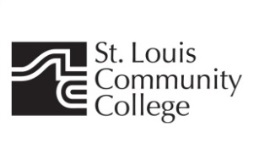 Adult Learning Academy Pre-Algebra WorkbookUnit 2: Fractions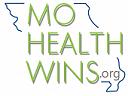 Adult Learning Academy Pre-Algebra Workbook2.1 Famous Equivalent Fractions0012Adult Learning Academy Pre-Algebra Workbook2.2 Color Matching: Equivalent FractionsAdult Learning Academy Pre-Algebra Workbook2.3 Fraction MnemonicsAdult Learning Academy Pre-Algebra Workbook2.4 Fraction Quiz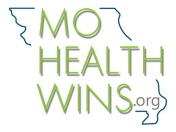 Adult Learning Academy Pre-Algebra Workbook2.5 Incredible Growing and Shrinking Numbers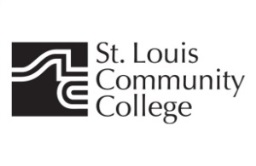 MoHealthWINs Adult Learning AcademyPre-Algebra Workbook2.6 Healthcare Applications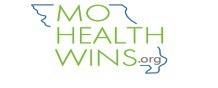 MondayTuesdayWednesdayThursdayFridaySaturdaySundayPatientNameNumber ofDoses Per dayNumber of Pills per doseTotal number of pillsPer dayFoster31 ½ tabletsGrimes7¾ tabletHaike1 ½ tablets9 tabletsIona¾ tablet6 ¾ tabletsJones517 ½ tabletsKoric43 tablets